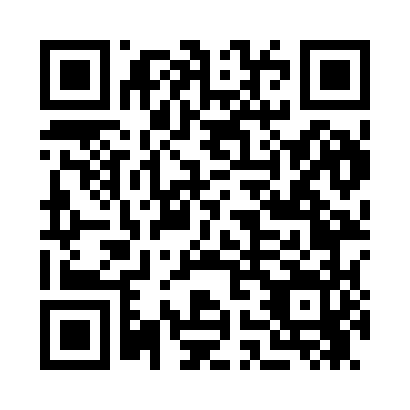 Prayer times for Ahloso, Oklahoma, USAWed 1 May 2024 - Fri 31 May 2024High Latitude Method: Angle Based RulePrayer Calculation Method: Islamic Society of North AmericaAsar Calculation Method: ShafiPrayer times provided by https://www.salahtimes.comDateDayFajrSunriseDhuhrAsrMaghribIsha1Wed5:196:361:245:078:129:292Thu5:186:341:235:078:139:303Fri5:176:331:235:088:149:314Sat5:166:331:235:088:149:325Sun5:146:321:235:088:159:336Mon5:136:311:235:088:169:347Tue5:126:301:235:088:179:358Wed5:116:291:235:088:189:369Thu5:106:281:235:088:189:3710Fri5:086:271:235:088:199:3811Sat5:076:261:235:088:209:3912Sun5:066:251:235:088:219:4013Mon5:056:251:235:088:229:4114Tue5:046:241:235:098:229:4215Wed5:036:231:235:098:239:4316Thu5:026:221:235:098:249:4417Fri5:016:221:235:098:259:4518Sat5:006:211:235:098:259:4619Sun4:596:201:235:098:269:4720Mon4:596:201:235:098:279:4821Tue4:586:191:235:098:289:4922Wed4:576:191:235:108:289:5023Thu4:566:181:235:108:299:5124Fri4:556:171:235:108:309:5225Sat4:556:171:245:108:309:5326Sun4:546:171:245:108:319:5427Mon4:536:161:245:108:329:5528Tue4:536:161:245:118:329:5629Wed4:526:151:245:118:339:5630Thu4:526:151:245:118:349:5731Fri4:516:151:245:118:349:58